MERRIMACK VALLEY PLANNING COMMISSION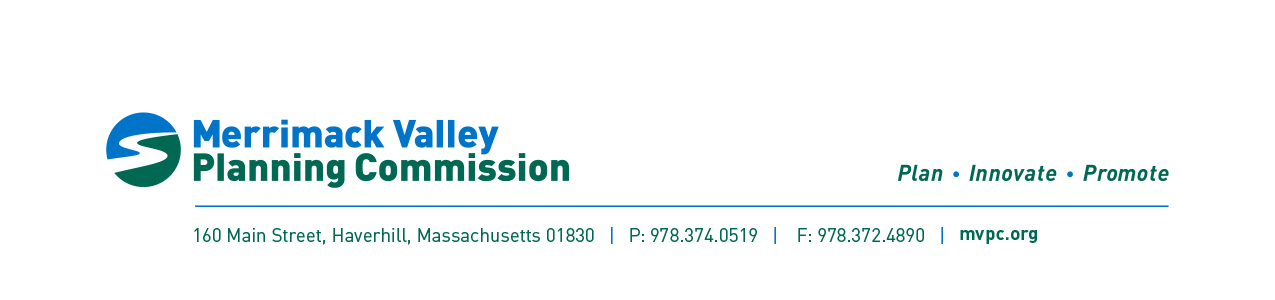 Monthly Meeting of June 17, 2021Time:  11:00 a.m.Meeting LocationMVPC Offices160 Main Street, HaverhillorFor details to participate in the virtual meeting please contactNancy Lavallee – nlavallee@mvpc.org                          AGENDACall to OrderRoll CallAdoption of May Meeting MinutesWarrant for MayChairman’s CommentsDirector’s ReportContractsFuture Commission Meetings DiscussionLocal and Regional IssuesOtherAdjourn